Мой Питер "Все Включено"Ломоносов – Санкт-Петербург – Гатчина Программа тураДень 1. Отправление из городов: Витебск, Орша, Могилев, Гомель. Транзит по территории РФ и РБ.День 2. Прибытие в Стрельну. Сан.час. Переезд в г. Ломоносов.Экскурсия в парке Ораниенбаум. Парк Ораниенбаум - ценнейший образец садово-паркового искусства второй половины XVIII-середины XIX века. Он занимает площадь в 162 гектара. До 70-х годов XVIII века главным художественным приемом в организации парка была регулярная композиция, которая позже сменилась пейзажной. Парк состоит из нескольких исторически сложившихся частей, каждая из которых сформировалась в определенные периоды создания дворцово-паркового комплекса.Экскурсия в Большой Меньшиковский дворец. Большой Меншиковский дворец – старейшее сооружение Ораниенбаума. Во дворце и его окружении отчетливо ощущается дух времени – эпохи преобразований и борьбы за выход к Балтийскому морю. Расположен он почти у самых вод залива, связан с морем, устремлен к нему, словно олицетворение главной цели всех деяний петровского времени – утверждения России на берегах освобожденного моря.Переезд в Санкт-Петербург. Обед.Заселение в гостиницу.  Свободное время.Ночная автобусно-пешеходная экскурсия «Магический Санкт-Петербург».Вас ожидает знакомство с сияющим в огнях подсветки, вечерним городом, посещение самых таинственных мест Санкт-Петербурга, интересные истории и легенды, а  также загадывание желаний, которые обязательно сбудутся!   Кульминацией программы станет разведение мостов над Невой. Ночлег.День 3. Завтрак.Теплоходная экскурсия по рекам и каналам Санкт-Петербурга. Незабываемая  экскурсия познакомит с лучшими дворцами  Санкт-Петербурга: Вы увидите Мариинский дворец, дворец Разумовского, Строгановский дворец, Зимний и Летний дворцы Петра 1, Мраморный и Шереметевский дворцы, Шуваловский дворец, дворец Белосельских-Белозерских и многое другое.Обзорная автобусно-пешеходная экскурсия «Новая география Петербурга». Мы покажем Вам город 21 века. Экскурсия пройдет по островам: Елагин, Крестовский, Петроградский, Васильевский. Мы побываем у знаменитой «Газпром Арены», у самого высокого здания Европы - питерской «Кукурузины» - «Лахта Центра», проедем по висячим мостам ЗСД - скоростного диаметра над Финским заливом. Закончим экскурсию в культурно-деловом центре отдыха «Севкабель Порт» на морской набережной Санкт-Петербурга. После экскурсии вы сможете продолжить здесь свой отдых в кафе и ресторанах, на площадках для активного спорта.Свободное время. Переезд в гостиницу. Ночлег.День 4. Завтрак. Выселение из гостиницы. Переезд в Гатчину.Экскурсия в музей-заповедник «Гатчина».Гатчина – уникальный пригород Санкт-Петербурга. Официальная резиденция императора Павла I.Вас ожидает экскурсия в одном из первых в России английских пейзажных парков. В ходе экскурсии вы посетите самые романтичные и живописные уголки Дворцового парка: Собственный сад императорской семьи, уникальный Водный лабиринт, Остров Любви. Полюбуетесь панорамой Белого озера и ажурными мостиками.Экскурсия в Гатчинский дворец – своего рода уникальное сооружение, это единственный дворец в пригородах Санкт-Петербурга, построенный в виде старинного замка-крепости. Во время экскурсии Вы узнаете об истории создания Гатчинского дворца, о его архитекторах и хозяевах, полюбуетесь убранством залов, а также спуститесь в  таинственный подземный ход, где сможете пообщаться с нимфой Эхо.Посещение торгового центра.16.00 – отправление в РБ. Транзит по территории РФ и РБ. Ночной переезд.День 5. Прибытие в города Беларуси.В стоимость тура входит:проезд на комфортабельном автобусе;сопровождение квалифицированным руководителем группы;проживание (3 дня/ 2 ночи) в гостинице выбранной категории;2 завтрака (шведский стол); 1 обед (порционный);экскурсионное обслуживание по программе с входными билетами;Гатчинский парк и дворец;обзорная автобусно-пешеходная экскурсия «Новая георгафия Петербурга»;ночная экскурсия с разведением мостов;теплоходная экскурсия по рекам и каналам;экскурсия в парк Ораниенбаума;экскурсия в Большой Меншиковский дворец. Оплачивается дополнительно:  Медицинская страховка.Туристическое агентство «Вит-Орбис» не несет ответственности за изменение программы тура. Туристический оператор оставляет за собой право вносить некоторые изменения в программу тура без уменьшения общего объема и качества услуг, осуществлять замену заявленных отелей на равнозначные (в случае обстоятельств, вызванных причинами, от фирмы не зависящими). Туристический оператор не несет ответственности за задержки, связанные с простоем на границах, пробками на дорогах. Время  прибытия указаны ориентировочно.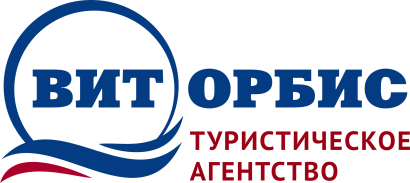       Республика Беларусь 210009                               г. Витебск, ул. Чапаева 4-38                                                            Тел./факс: +375 (212) 265-500МТС: +375 (29) 5-110-100  www.vitorbis.com  e-mail: vitorbis@mail.ruДАТА ВЫЕЗДА  2024 год: с 02 мая по 17 октябряеженедельно по четвергамСтоимость на человека02.05, 09.05, 16.05, 23.05,30.05.202413.500 RUB + 300 BYN06.06, 13.06, 20.06, 27.06, 04.07, 11.07, 18.07, 25.07, 01.08, 08.08, 15.08, 22.08, 29.08.202415.000 RUB + 300 BYN05.09, 12.09, 19.09, 26.09, 03.10, 10.10, 17.10.202413.000 RUB + 300 BYN